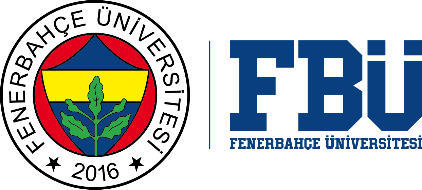 FENERBAHÇE UNIVERSTIY GRADUATE SCHOOL           THESIS DELIVERY (REVISION)                                                                                                                                                                     ……/……/20…I am a master's/doctorate student of………………………………………………………………………………………. Department of ……………………….………………………………………………………………………........ Graduate School. I declare that I have revised the thesis titled ………………………………………………………………………………………………… I have prepared under the consultancy of……………………………………………………………………………….……and have defended at ...…. /…….../……... titled which has been deemed for revision by the members of the jury.I would like to inform you that I would like to retake the defense exam.AdvisorName 					     Surname:StudentName Surname:Student ID:                                                        Email Address:Phone:                                                               Signature:      IMPORTANT NOTICE: The date of graduation, is the date on which the postgraduate work is successful in the defense exam of master's with thesis, doctorate and proficiency in arts, programs, provided that the decision of the exam jury is approved by the Graduate School Administrative Board.